BİLGİ BAP ARA RAPORU EK SAYFASI(Proje No:......................)(Her madde için gerektiği kadar alan ve ek sayfa kullanabilirsiniz)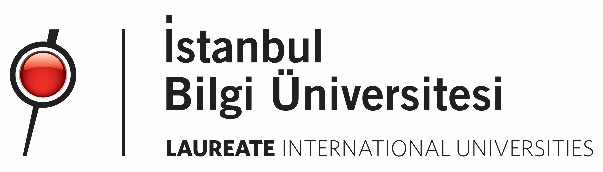 BİLİMSEL ARAŞTIRMA PROJELERİ (BAP)ARA RAPORPROJE NO				:PROJE ADI                       :RAPOR DÖNEMİ		: …/../….  -  .../../….PROJE YÜRÜTÜCÜSÜ	:BAP ARA RAPORUNDA OLMASI GEREKEN BİLGİLERDönem içinde projeyle ilgili bilimsel gelişmeler çalışma takvimi ile karşılaştırılarak verilmeli, elde edilen veriler ile varılan ara sonuçlar, varsa materyal, yöntem ve kapsam değişikleri belirtilmeli ve tartışılmalıdır. Proje çalışmaları kabul edilen çalışma takvimine uygun yürümüyorsa gerekçeleri açıklanmalıdır.Dönem içindeki idari ve mali gelişmeler (bütçe harcamaları ve varsa değişiklikler, personel değişikliği, ek süre, yürütücünün kurum değişikliği ve varsa diğer destekleyen kuruluşlarla sürdürülen işbirliği, vb. konularındaki bilgiler) açıklanmalıdır.Bir sonraki dönem içinde yapılması planlanan çalışmalar (öneri formundan farklı bir durum oluşmuş ise) belirtilmelidir. Destekleyen diğer kuruluşlarla ilgili sorunlar varsa, ayrıntıları ve çözüm önerileri sunulmalıdır.Dönem İçinde Proje Kapsamında Yapılan veya hazırlanan Yayımlar ve Toplantılarda Sunulan Bildiriler listelenmelidir. 1. Dönem İçinde Projeyle İlgili Bilimsel Gelişmeler Bu bölümde; Araştırmanın tamamlanan aşamalarını; iş paketlerinin zaman çizelgesinde gelinen noktayı, proje çalışma takvimine uygunluğunu, uygun değilse gerekçelerini, literatür çalışmasında gelinen noktayı açıklamanız beklenmektedir.Araştırmanın ilk bulgularını ve değerlendirmelerini akademik yazım ve referans kurallarına uyarak ayrıntılı bir şekilde sunmanız beklenmektedir. Asgari sözcük sayısı: Sosyal ve Beşeri Bilim Projeleri için 3000, Fen Bilimleri için ise 1000 sözcüktür.2. Dönem İçinde İdari ve Mali Gelişmeler İdari Gelişmelerle ilgili Açıklamalar: Yardımcı araştırıcı ve personel değişikliği, ek süre, yürütücünün kurum değişikliği ve varsa diğer destekleyen kuruluşlarla sürdürülen işbirliği, vb. hakkında bilgi verilmesi beklenmektedir. Mali Bilanço ile ilgili Açıklamalar: Proje teklifi ile karşılaştırılarak verilmeli, fark olduğu takdirde belirtilmelidir.3. Bir Sonraki Dönemde Yapılması Planlanan Çalışmalar 4. Destekleyen Diğer Kuruluşlarla İlgili Sorunlar Varsa Ayrıntıları ve Çözüm Önerileri5. Dönem İçinde Proje Kapsamında Yapılan veya Hazırlanan Yayımlar ve Toplantılarda Sunulan Bildiriler* Hakem değerlendirmesinde, Yayınlanmaya kabul edildi, Yayınlandı.